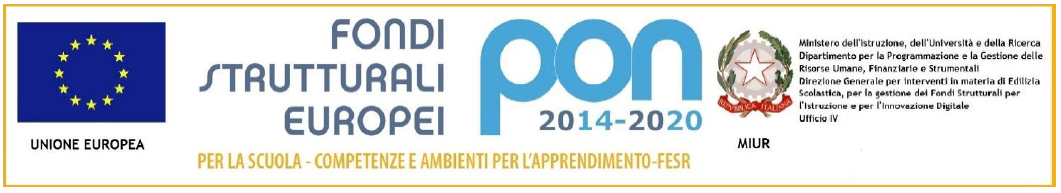 Circolare n. 	27							Limbiate, 06/05/2021A TUTTI I GENITORI ICS F.lli CerviAtti									pc.	DSGAOggetto:  Iscrizioni al servizio di assistenza educativa scolastica		Gentili Genitori,Si comunica che a partire da lunedì 3 maggio fino a martedì 29 giugno 2021 sono aperte le iscrizioni per richiedere il servizio di assistenza educativa scolastica.Le domande si raccolgono esclusivamente online.Tutte le informazioni e l’accesso alla domanda sono presenti sul sito del Comune di Limbiate.https://comune.limbiate.mb.it/richieste-online-fino-al-29-giugno/Per accedere al servizio di iscrizione è necessario essere in possesso di un’identità digitale (SPID) o della Carta Nazionale dei Servizi (CNS).Cordialmente.    			     						 Il Dirigente Scolastico                                                                                                                   	   Dott. Prof. Alberto Maria Sedini  Il documento è firmato digitalmente ai sensi del   D. Lgs 82/2005 s.m.i. e norme collegate e sostituisce il documento  Cartaceo e la firma autografa.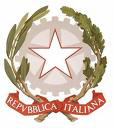 ISTITUTO COMPRENSIVO “F. LLI CERVI”Sede legale e direzione Via Monte Generoso, 520812 LIMBIATE (MB) - Tel. 0299097421- 029960677C.F.    COD.MIN. MBIC8GA00D  cod. univoco  UF5AEKMBIC8GA00A@istruzione.it   -   MBIC8GA00A@pec.istruzione.it  - sito: www.iccervilimbiate.gov.it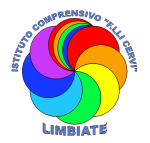 